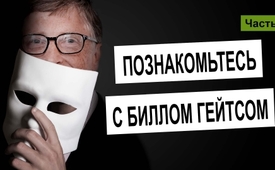 Часть 4: Познакомьтесь с Биллом Гейтсом.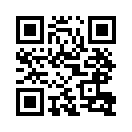 О Билле Гейтсе много мнений: в зависимости от того, кого вы спросите, он компьютерщик, блестящий бизнесмен или святой филантроп. Но таково ли истинное лицо этого человека? Не пропустите это видео о знакомстве с Биллом Гейтсом и сформируйте свое собственное мнение!ИСТОЧНИК: Вундеркинд в компьютерной области. Талантливый разработчик программного обеспечения.  Хитрый бизнесмен. Благотворительный филантроп. Эксперт по глобальному здравоохранению. Несомненно, Билл Гейтс сыграл немало ролей в своем удивительном путешествии: начиная с детства и юности в качестве привилегированного сына очень влиятельной пары из Сиэтла, до сегодняшнего статуса одного из самых богатых и влиятельных людей на планете. Но наблюдая за тем, как этот человек превращается в самовольного царя мирового здравоохранения, который пропагандирует контроль над людьми, на вопрос, кем на самом деле является Бил Гейтс, нельзя ответить только с философской точки зрения. 
Дело в том, что в настоящее время мы переживаем «предсказанный» Биллом Гейтсом кризис, который вызывает ответную реакцию со стороны глобальных органов здравоохранения, финансируемых Фондом Билла и Мелинды Гейтс. Этот фонд продвигает «решение» для существующего кризиса, которое подразумевает под собой вакцинацию и биометрическую идентификацию, над которыми Бил Гейтс работал в течение многих лет. Поэтому ответ на вопрос о том, кто такой Билл Гейтс, быстро становится одним из важнейших вопросов нашей жизни. Этот ответ покажет нам не только мир, в котором мы живем, но и мир, в который нас втягивают... и как нам этого избежать. Сегодня мы попытаемся ответить на этот вопрос, изучив мотивы, идеологию и связи этого человека, который сыграл столь важную роль в формировании мира после коронавируса. Позвольте представить: Билл Гейтс.
Вы смотрите Corbett-Report.
Так кто такой Билл Гейтс? Некоторые говорят, что он гений, который превратил свои природные компьютерные навыки в миллиардное состояние.
ИНТЕРВЬЮЕР: «Вас называют гением, и я собираюсь... ну, нет, я не думаю, что это вас смутило. Они называют вас гением. Одна часть вашего гения заключается в том, что вы компьютерный фрик, а другая – в том, что у вас хватило деловой хватки, чтобы сделать из этого работоспособный бизнес. Вы также гений в бизнесе?»
ГЕЙТС: «Ну, я бы не сказал "гений"».
ИСТОЧНИК: Другие настаивают на том, что он провидец, изменивший нашу жизнь своей дальновидностью и смелым воображением. 
АЛАН ГАРБЕР: «У Билла было видение, что «компьютеризация» станет повсеместной. Это станет частью всей нашей жизни. И действительно, как вы все знаете, он сделал это видение реальностью. И многое в современном мире так сильно изменилось из-за работы, которую Билл Гейтс проделал за эти годы». 
ИСТОЧНИК: Его приветствовали как напористого менеджера, который использовал свою замечательную деловую хватку для построения империи Microsoft. 
ДЖЕЙМС УОЛЛЕС: «Если биографы и историки будут писать о 20-м веке, то Билл Гейтс войдет в историю как лучший бизнесмен столетия, а Microsoft– как одна из величайших компаний 20-го века».
ИСТОЧНИК: И его хвалили как филантропа, который самоотверженно посвятил свое состояние улучшению жизни людей во всем мире.
ДЖЕССИ КОРНБЛАТ: «Билл, даже самый жестокий критик должен признать, что твоя благотворительная работа невероятна, и, если ты добьёшься успеха, второй проект может быть настолько удивительным, что он затмит то, что ты сделал в Microsoft».
ИСТОЧНИК: Но, как и у всех людей в его статусе, у него есть свои критики. В 1990-х годах его часто изображали алчной главой злобной монополии Microsoft.
БЕНДЖАМИН ВУЛИ: «Билл Гейтс не удовлетворен тем, что его система Windows работает только на нескольких компьютерах. Он хочет, чтобы она правила миром и распространялась, как компьютерный вирус, по нашим факсам, телефонам, телевизорам и даже тостерам».
ИСТОЧНИК: Но в эпоху коронавирусного кризиса к нему зачастую относятся, как к какому-то эпидемиологу или ведущему исследователю в области здравоохранения.
АНДЕРСОН КУПЕР: «Снова с нами, чтобы поговорить об этом, и также о тестах, лечении и многом другом: Билл Гейтс, сопредседатель Фонда Билла и Мелинды Гейтс. Билл, большое спасибо, что вы вернулись к нам. Прошло чуть больше месяца с тех пор, как вы были здесь, и тогда вы сказали, что США еще не достигли пика. Итак, вы думаете, что мы достигли пика сейчас, и где мы сейчас на кривой пандемии?» 
ИСТОЧНИК: Но, правда в том, что ни одна из этих точек зрения не является точной. Как вы знаете, большим прорывом компании Microsoft стала сделка по поставке программного обеспечения для IBM, когда они вышли на рынок ПК. Но сделка не была результатом технического гения Гейтса или удивительной деловой хватки. Как молчаливо признали руководители IBM в последние годы, Microsoft получила возможность работать с Голубым Гигантом из-за отношений между матерью Гейтса и генеральным директором IBM Джоном Опелем.
ГОРАН МИЛИК: «Вы помните ваше партнерство между IBM и Биллом Гейтсом? Как оно распалось?»
ЭДВАРД ЭНДРЮС: «Я это помню очень хорошо. Когда начались наши отношения, Билл Гейтс жил в Альбукерке штат Нью-Мексико и питался пиццей и пепси-колой. А его мать случайно оказалась в совете директоров United Way с нашим председателем, и она попросила его помочь своему сыну. И когда председатель совета директоров приходит и говорит вам, чтобы вы помогли этому парню, девятьсот человек садятся в самолет в понедельник утром и летят, чтобы помочь Биллу Гейтсу.
Так что я не вижу Билла Гейтса таким уж великим, творческим человеком. Я думаю о нем, как об оппортунисте. На самом деле, в те времена часто делились кодами программного обеспечения. Люди отдавали их в Силиконовой долине; они отдавали все бесплатно. Он пришел и попытался все контролировать и установить цену».
ИСТОЧНИК: Компьютерные историки давно знают, что основой того, что впоследствии станет MS-DOS, было не блестящее воображение Билла Гейтса, а система QDOS. QDOS была «быстрой и грязной» операционной системой, которая была разработана Тимом Паттерсоном, сотрудником компании SeattleComputerProducts, в качестве временного продукта до тех пор, пока он смог бы предоставить своим клиентам приличную операционную систему. И, как признал даже сам Гейтс, новаторский графический пользовательский интерфейс, который лег в основу Windows, был скопирован у разработчиков Исследовательского центра Xerox Palo Alto. Как сказал Билл после того, как Apple безуспешно подала в суд на Microsoft за нарушение авторских прав на пользовательский интерфейс Windows (GUI): «Эй, Стив, то, что ты вломился в дом Xerox до меня и взял телевизор, не значит, что я не могу войти позже и взять стереосистему». 
ИСТОЧНИК: И, как признает Гейтс, его интерес к вакцинам и другим прибыльным медицинским услугам основан не на бескорыстной щедрости.
БЭКИ КУИК: «Я хотела бы поговорить с вами о вашем подходе к вакцинации. Вы недавно что-то написали и, как всегда, посмотрели на проблему с научной и деловой точки зрения. Вы инвестировали 10 миллиардов долларов в вакцины за последние два десятилетия и подсчитали окупаемость инвестиций. Это поразило меня. Можете ли вы объяснить расчеты?»
БИЛЛ ГЕЙТС: «Знаете, мы видим феноменальный результат. В общей сложности, мир инвестировал сто миллиардов – наш фонд чуть более 10 миллиардов, но мы считаем, что окупаемость инвестиций составила более, чем 20 к 1. Так что если вы просто посмотрите на экономические выгоды, то это довольно внушительная цифра по сравнению с чем-либо другим».
ИСТОЧНИК: Как мы видели, «благотворительная» инвестиционная программа Гейтса хорошо окупилась. Его состояние в 50 миллиардов долларов выросло до более чем 100 миллиардов долларов после десятилетия «альтруизма» на рынке вакцин. Как неоднократно подчеркивали критики его фонда, 9 000 000 человек, ежегодно умирающих от голода, лучше всего было бы обеспечить продовольствием, питьевой водой и другими базовыми вещами, а не дорогостоящими медицинскими вмешательствами для лечения редких заболеваний. Однако этот вид благотворительности не может обеспечить доходность инвестиций.
Нет, здесь дело не в благотворительности. Речь идет о контроле. Сеть контроля населения, которую Гейтс негласно финансировал в течение последнего десятилетия, – биометрическая система идентификации, связанная с цифровой платежной инфраструктурой, которая отслеживает, каталогизирует и облагает налогами каждое движение, сделку и взаимодействие каждого гражданина, – только сейчас становится видимой. Но на самом деле вопрос в том, зачем он это делает?
Что движет таким человеком, как Билл Гейтс, - человеком, который имеет состояние, превосходящее самые смелые мечты, – инвестировать свое время и богатство в планы по контролю над населением? Чтобы найти ответ на этот вопрос, нам нужно изучить семейное прошлое Гейтса. Неудивительно, что Билл Гейтс родился с деньгами. Его прадед, Джеймс Уиллард Максвелл, был президентом Национального Городского Банка в Сиэтле. Его дед, Уиллард, также был банкиром, а его бабушка, Адель, была видным общественным деятелем Сиэтла. Мать Билла Гейтса, Мэри Максвелл Гейтс, была потомком банкирской семьи Максвелл и по характеру такая же упрямая, как и ее предки. Она была директором нескольких компаний, в том числе «Первого межгосударственного банка» и «KIRO-TV» в Сиэтле. Она занимала высокую должность в Университете Вашингтона. И она была назначена в совет директоров United Way of America, где, как мы видели, она убедила босса IBM Джона Опеля помочь сыну в его ранней карьере в качестве разработчика программного обеспечения. Отец Билла, Уильям Гейтс – старший, был известным адвокатом в районе Сиэтла. Он стал соучредителем мощной юридической и лоббистской фирмы, помог Говарду Шульцу купить Starbucks, входил в совет директоров многих компаний и организаций, и оказал огромное влияние на жизнь и карьеру своего сына.
ГЕЙТС: «Мой отец был очень активен как физически, так и умственно. Он очень много работал, поэтому утром уходил из дома часто перед завтраком, и приходил домой к ужину. Я всегда смотрел на отца и видел, как он усердно работал. За обеденным столом мой отец рассматривал различные судебные процессы и ожидал, что мы пойдем по его стопам. У него были большие ожидания». 
ИСТОЧНИК: Молодой Билл Гейтс – полное имя Уильям Генри Гейтс Третий, в семье у него было прозвище «Трей» – многому научился у родителей. От банкирской семьи матери он унаследовал «нюх на деньги», так эту способность называл отец друга детства Гейтса. От своего упрямого, юридически мыслящего отца он узнал о важности официального заверения деловых соглашений. В детстве он даже составил контракт, который позволял ему использовать бейсбольную перчатку старшей сестры. Эти качества не принесли ему много друзей, но они хорошо послужили ему, когда он начал наводить порядок в анархическом сообществе разработчиков программного обеспечения в 1970-х годах. В то время программное обеспечение для совершенно нового рынка ПК было царством компьютерных любителей: людей, чей энтузиазм к микрокомпьютерной революции и их любовь к технологии и решению проблем побуждали их бесплатно разрабатывать коды и делиться ими друг с другом. Однако это было бесполезно для молодого Билла Гейтса, который еще до появления Microsoft мечтал воспользоваться этим хобби, и сделать его основой своей бизнес - империи. В 1976 году, когда на первом контракте Microsoft с компанией Micro Instrumentation and Telemetry Systems из Альбукерке, штат Нью-Мексико, еще не высохли чернила, Гейтс, которому тогда исполнился 21 год, написал открытое письмо, любителям компьютеров, резко критикуя этих ранних компьютерных энтузиастов, которые были его основным рынком, за то, что они поделились кодом Microsoft для Altair BASIC: «Как должно быть известно, большинству любителей, многие из вас крадут программы. За оборудование люди должны платить деньги, но программное обеспечение — это то, чем можно поделиться. Кого волнует, заплатят ли людям, которые работали над этим? Это справедливо?  Купленные нами лицензии, руководства по эксплуатации, плёнки и фиксированные расходы делают процесс разработки убыточным. То, что вы делаете, препятствует написанию хорошего программного обеспечения. Кто может позволить себе выполнять профессиональную работу бесплатно? Какой любитель может потратить 3 года на программирование, найти все ошибки, оформить документы на свой продукт и распространять его бесплатно? Дело в том, что никто, кроме нас, не инвестировал много денег в хобби, разрабатывая программное обеспечение. Мы написали 6800 Basics и пишем 8080 APL и 6800 APL, но нет особого стимула делать это программное обеспечение доступным для любителей. Говоря прямо: то, что вы делаете, – это воровство».
Письмо было излишне обстоятельным и бестактным, таким, как многие описывали и самого молодого Билла Гейтса. Он направлял свой гнев именно на тех людей, которые станут клиентами будущего бизнеса, и своим указанием попытался изменить сложившуюся культуру обмена программным кодом. Даже AppleComputers, который впоследствии стал одним из основных поставщиков закрытой системы Walled Garden, ограничивавшей контроль пользователей над собственными компьютерами, одержал простую маркетинговую победу, ответив на гневное письмо Гейтса напоминанием: «Да, ребята, Apple BASIC бесплатен!». Но, перчатка была брошена, и Гейтс добился своего. Хотя бесплатное программное обеспечение и другие формы разработки программного обеспечения с открытым исходным кодом все еще существуют, создание программного кода в качестве юридически защищенной интеллектуальной собственности привело к росту таких миллиардеров, как Гейтс. Но «нюх на деньги» и знание того, как получить то, что ты хочешь, с помощью правовой системы, были не единственными вещами, которые появились из детства Билла Гейтса.
Его родители также поощряли обсуждение благотворительной деятельности семьи и вопросов, которые были им близки. Как Гейтс рассказал Биллу Мойерсу в 2003 году, одной из таких проблем была проблема народонаселения, которая вызвала пожизненный интерес к репродуктивной медицине.
ГЕЙТС: «Одной из проблем, которую я считал действительно неотложной, была проблема, связанная с населением... репродуктивной медициной».     
МОЙЕРС: «Но, как образованный человек, сталкивались ли вы когда-нибудь с проблемой репродуктивной системы?»  
ГЕЙТС: «Когда я рос, мои родители всегда были вовлечены в различные волонтёрские мероприятия. Мой отец был главой Американской федерации планирования семьи«Planned Parenthood». И участие в этом было очень спорным”.
ИСТОЧНИК: Гейтс раскрывает свои карты, когда приравнивает проблемы, связанные с народонаселением к репродуктивной медицине. Особенно спорным этот вопрос является потому, что контроль численности населения и репродуктивная медицина уже полвека используются как эвфемизмы для евгеники. Евгеника– дискредитировавшая себя псевдо наука, которая утверждает, что определенные семьи из-за их превосходных генов являются подходящими для лидерства в обществе. Как мы видели в фильме «Why Big Oil Conquered the World» (Почему большая нефть завоевала мир), евгеника была областью названной и систематизированной Фрэнсисом Гальтоном, двоюродным братом Чарльза Дарвина. 
В первую очередь озабоченные наследственностью и тем, что впоследствии стало известно как генетика, евгеники считали, что богатые и могущественные были богаты и могущественны не по везению, случайности и удачному стечению обстоятельств, и уж тем более не из-за использования тактики головорезов и обманных деловых практик. Нет, богатые и сильные достигли своего статуса, потому что они «лучшего происхождения». И наоборот, бедные были бедны из-за их «дефектной зародышевой плазмы».
Несмотря на то, что нам сегодня понятно, что эта идеология была корыстной само легитимной выдумкой правящего класса, она быстро была воспринята как великий социальный крестовый поход начала 20 века. От Тедди Рузвельта до Герберта Уэллса, от Джулиана Хаксли до Уинстона Черчилля, широкую поддержку получило евгеническое представление о том, что общество должно стремиться к тому, чтобы богатые и «родовитые» как можно больше процветали, а бедные, слабые и «умственно отсталые» не имели возможности иметь детей. Общий евгенический аргумент заключался в том, что скудные ресурсы общества не должны использоваться для поддержки низших классов, поскольку это только бы содействовало их размножению. Вместо этого, жизненно важную медицинскую помощь и мероприятия следует нормировать, с тем чтобы эти ресурсы можно было лучше использовать в других целях. Так называемые отрицательные евгенисты пошли даже на шаг дальше. Некоторые, как например известный драматург Джордж Бернард Шоу, требовали, чтобы люди оправдывали свое существование перед учреждённой государством комиссией, или были убиты.
ДЖОРДЖ БЕРНАРД ШОУ: «Но есть невероятное количество людей, которых я хотел бы убить. Не злонамеренно или по личным мотивам, но это должно быть понятно всем вам; каждый из вас знает, по крайней мере, полдюжины людей, которые бесполезны в этом мире; которые приносят больше вреда, чем пользы. Я думаю, было бы хорошо, если бы все предстали перед должным образом назначенным органом, как, например, перед комиссаром по подоходному налогу, который говорил бы «господин» или «госпожа», будьте сейчас так любезны, оправдать свое существование. Это можно делать каждые пять или семь лет».
ИСТОЧНИК: Но в послевоенный период, когда имя евгеники было запятнано ее ассоциацией с нацистскими зверствами, разговоры о «совете смерти» и другие жестокие евгенические понятия были убраны из общественных дебатов. В настоящее время усилия по сокращению численности бедного населения называются «демографическим контролем» и «репродуктивной медициной». Тем не менее, эти старые негативные идеи евгеники время от времени возрождаются. 
ГЕЙТС: «Вы как можно быстрее поднимаете плату за обучение в Калифорнийском университете, и средний класс и другие люди, которые до этого имели возможность там учиться, сразу теряют доступ к образованию. Это компенсация за очень большие медицинские расходы и нежелание честно сказать: мы тратим один миллион долларов на этого пациента за три месяца, может, лучше не сокращать десять учителей, а пойти на компромисс с этими медицинскими расходами? Но это называется «совет смерти», и нам не следует это обсуждать». 
ИСТОЧНИК: Возникает вопрос, почему совершенно без критики верят человеку, который открыто размышляет о «советах смерти» и «компромиссах» в области здравоохранения для пожилых людей, в своих попытках замедлить рост населения в странах третьего мира или справиться с кризисом, вызванным коронавирусом, который в основном затрагивает пожилых людей. То, что повестка дня Гейтса определяется евгенической идеологией, подтверждается несколькими историческими, а также современными свидетельствами.
Мы уже видели в фильме «Why Big Oil Conquered the World»  (Почему большая нефть захватила мир), что семья Рокфеллеров сыграла важную роль в финансировании и продвижении евгеники, как в Америке, так и за рубежом. Рокфеллеры помогли финансировать Eugenics Record Office. Директор-основатель Рокфеллеровского института медицинских исследований Уильям Уэлч (WilliamWelch) вошел в состав совета директоров института медицинских исследований Рокфеллера и помогал направлять его деятельность. Рокфеллеры спонсировали работы исследователей в области евгеники в институте кайзера Вильгельма в Германии, в том числе Эрнста Рюдина, составившего «Закон о принудительной стерилизации» в нацистской Германии. А когда Американскому обществу евгеники стало стыдно за свое имя, его давний директор Фредерик Осборн просто занял пост президента Совета по народонаселению (Population Council), основанного Рокфеллером. Эта приверженность «общественному здравоохранению» не ускользнула от благодарного взгляда Билла Гейтса – старшего. В одной главе своей книги Showing Up for Life, вышедшей в 2009 году, которая называется «Прогулки с гигантами», он с восхищением пишет о Рокфеллерах и их влиянии в этой области: «В каждом уголке, куда бы мы не заглянули в области глобального здравоохранения, мы обнаружили, что Рокфеллеры были там и были там в течение многих лет. Когда мы взяли на себя обязательства по вакцинации детей, мы опирались на усилия, которые Фонд Рокфеллера помог создать и профинансировать в 1980-х годах. Когда мы заинтересовались борьбой с малярией и туберкулезом, мы узнали, что Рокфеллеры изучали профилактику и лечение таких заболеваний во всем мире, в некоторых случаях до ста лет. Аналогичная динамика наблюдается и в отношении ВИЧ/СПИДа. Один из уроков, который мы извлекли, занимаясь исследованиями и работая с Рокфеллерами, заключается в том, что им нужны единомышленники и партнеры, с которыми они могут работать вместе для достижения смелых целей. И мы узнали, что такие цели не являются призами, на которые претендуют недальновидные. Рокфеллеры занимались трудными проблемами на протяжении многих поколений».
По мнению Гейтса - старшего, таких «великих» достижений в области глобального здравоохранения можно добиться, работая с «единомышленниками и партнерами».  Для Гейтса, эти единомышленники включают в себя самих Рокфеллеров. Билл Гейтс – старший обсудил вопросы глобального здравоохранения, сельского хозяйства и окружающей среды с такими людьми, как Дэвид Рокфеллер – старший и Дэвид Рокфеллер – младший, на встрече «Благотворительность в глобальном веке», которая проходила в кампусе университета Рокфеллера в 2000 году. Как мы видели, в 2009 году Билл Гейтс провел встречу с Дэвидом Рокфеллером по вопросам сокращения численности населения. Более глубокий смысл рассмотрения связи между Биллом Гейтсом и общественностью состоит в том, чтобы заметить не то, что нам показывают, а то, что хотят от нас скрыть. 
СТЕФАНИ РУЛЕ: «Джеффри Эпштейн, может быть, и мертв, но эта не та история. Шокирующее сообщение в NewYorkTimes подчеркивает связь между основателем Microsoft Биллом Гейтсом и покойным Джеффри Эпштейном. После того, как имя Гейтса стало известно в связи с Эпштейном и медиа - лабораторией MIT Media Lab, Гейтс сделал заявление в Wall Street Journal, настаивая на том, что у него нет деловых отношений или дружбы с Эпштейном. Однако в новом докладе описываются многочисленные встречи Гейтса и Эпштейна, а также обсуждения с Фондом Билла и Мелинды Гейтс. Связь между их фондом и JP Morgan Chase  для создания благотворительного фонда, от которого Эпштейн получил бы финансовую выгоду. Вы знаете, что я хочу знать: почему?»
ИСТОЧНИК: Начиная с августа прошлого года, появилась серия информации, которая связывает Билла Гейтса с осужденным секс - преступником Джеффри Эпштейном. Бортовые журналы показали, что Гейтс летал на личном самолете Джеффри Эпштейна. Появилось электронное письмо от дискредитированного директора MIT Media Lab Джои Ито, который подал в отставку после того, как выяснилось, что он скрыл личность Джеффри Эпштейна как «анонимного» спонсора лаборатории. Он рассказал своим сотрудникам, что в 2014 году в лабораторию поступило пожертвование в размере 2 миллионов долларов США, которое было «подарено Биллом Гейтсом, но поступило от Джеффри Эпштейна». По мере того, как история набирала обороты, Гейтс пытался преуменьшить значимость их отношений. Представитель Гейтса утверждал, что Гейтс «не знал, что это самолет Эпштейна», а сам Гейтс настаивал на том, что «у него не было деловых отношений или дружбы с Эпштейном». Это было немедленно опровергнуто газетой «Нью-Йорк Таймс», которая в октябре 2012 года сообщила, что Гейтс действительно встречался с Эпштейном несколько раз и даже обсуждал создание многомиллиардного благотворительного фонда с начальным капиталом от Фонда Билла и Мелинды Гейтс и JP Morgan Chase. По данным газеты, в 2011 году Гейтс прислал своим коллегам электронное письмо об Эпштейне: «Его образ жизни очень необычен и увлекателен, хотя мне он и не подходит». В завещании Эпштейна в качестве исполнителя назван Борис Николич – иммунолог, получивший образование в Гарвардском университете и работавший научным консультантом как в Microsoft, так и в Фонде Билла и Мелинды Гейтс, и фигурирующий на единственной публично известной фотографии встречи Эпштейна и Гейтса в особняке Эпштейна на Манхэттене в 2011 году. Нетрудно понять, почему Гейтс пытался дистанцироваться от своих отношений с торговцем детьми. В конце концов, Эпштейна подозревают в том, что в ходе операции под названием «приманка», которая управлялась спецслужбами, он заманивал высокопоставленных политиков, бизнесменов и даже членов королевской семьи, снимал их на камеру в момент совершения сексуального насилия над несовершеннолетними девочками и использовал эти доказательства в качестве шантажа. Однако как выяснилось, попытка скрыть историю Гейтса – Эпштейна, возможно, была попыткой предотвратить выявление совершенно другого общего интереса.
КРИСТЕН ДАЛГРЕН: «Источники сообщают, что несколько прокуроров прибыли в Нью-Мексико, где Эпштейн владеет большим ранчо. Согласно новому репортажу, опубликованному в Нью-Йорк Таймс, но не подтвержденному NBC News, Эпштейн хотел использовать ранчо для контролируемой селекции и использовать свою ДНК для улучшения генофонда человечества. Издание ссылается на цитаты двух ученых, удостоенных наград, консультанта крупных корпораций и состоятельных частных лиц. В статье сообщается, что Эпштейн окружил себя ведущими учеными и сказал им, что он хочет, чтобы 20 женщин были одновременно оплодотворены на ранчо». 
ИСТОЧНИК: И без того невероятная история Джеффри Эпштейна приняла еще один причудливый оборот в августе 2019 года, когда стало известно, что Эпштейн «надеялся посеять свою ДНК в человечество». 
Как сообщает Нью-Йорк Таймс, план Эпштейна состоял в том, чтобы оплодотворить сразу 20 женщин на своем ранчо в Нью-Мексико с целью «посеять свою ДНК в человечество», об этом он рассказал так называемым научным светилам, которые были в его окружении – очень старая идея, которой придали современный вид:
«Видение г-на Эпштейна отражает его давнее увлечение тем, что стало известно как трансгуманизм: наука, направленная на улучшение человеческого населения с помощью таких технологий, как генная инженерия и искусственный интеллект. Критики сравнили трансгуманизм с современной версией евгеники, дискредитированного поля исследований по улучшению человеческой расы через контролируемую селекцию».
Интерес Эпштейна к генетике побудил его стать спонсором ряда ученых в этой области, в том числе Джорджа Черча, генетика из Гарварда, чья лаборатория с 2005 по 2007 год финансировалась Фондом Эпштейна с целью «передовых исследований». Черч публично извинился за свою связь с Эпштейном, которая подразумевала под собой несколько встреч в год, начиная с 2014 года. Это был не первый и не последний раз, когда этот скромный гарвардский биолог, чья «передовая наука» часто блуждает по спорным областям, вызвал общественный скандал. В 2019 году Черч предложил создать компьютерное приложение «генетическое знакомство», которое было сразу же разоблачено как прикладная евгеника. Черч также служил научным советником Editas Medicine, стартап, который хотел использовать инструмент редактирования генома CRISPR-Cas9 для устранения болезни, удаляя части генетического кода, ответственного за болезнь. В 2015 году компания объявила о привлечении инвестиций в размере 120 миллионов долларов от группы, которую возглавил назначенный Эпштейном управляющий наследством доктор Борис Николич. Эта группа инвесторов, естественно, включала в себя Билла Гейтса. Да, Билл Гейтс определенно следует совету отца работать с «единомышленниками и партнерами». Так что вопрос остается открытым: мотивирует ли Билла Гейтса евгеника? 
Учитывая, что евгеника ушла в подполье более полувека назад, маловероятно, что какое-либо открытое признание в этом духе когда-либо можно будет найти у самих Гейтсов. В конце концов, больше нет проверенных членов Американского общества евгеники. Общество было переименовано в 1970-е годы, когда, как отметил основатель общества, «стало ясно, что изменения евгенического характера будут происходить по причинам, отличным от евгеники, и что попытки обозначить их евгеникой будут чаще препятствовать, чем поддерживать их внедрение». Но в 1920-х годах было американское евгеническое общество, в списке членов которого случайно оказался Уильям Х.Гейтс. Но, может быть, это просто совпадение. И было Американское общество евгеники в 1960-х годах, когда Уильям Х. Гейтс II стал директором Planned Parenthood, сменив на этом посту Алана Гутмахера, который также был директором Американского общества евгеники. И, возможно, это было совпадением, что Фонд Билла и Мелинды Гейтс организовал в июле 2012 года в Лондоне саммит по вопросам планирования семьи, на котором Гейтс вновь взял на себя обязательство финансировать мероприятия по контролю за численностью населения в странах «третьего мира». Это произошло в годовщину проведения первого международного конгресса по евгенике, который состоялся в Лондоне ровно 100 лет назад. И, возможно, кажется надуманным сравнивать предпочтения молодого Билла Гейтса в знакомствах с «генетическими знакомствами», которые предпочитают современные евгеники.
ДЖЕЙМС УОЛЛЕС: «Я брал интервью у нескольких женщин, которые ходили на свидания с Биллом. И одна из них сказала, что первый вопрос, который Билл задал ей при встрече, был: «Сколько баллов ты набрала на вступительных экзаменах в университет?». Это, знаете ли, не совсем то, что молодая девушка хочет слышать. Но не в случае с Биллом Гейтсом… Он набрал максимальные 800 баллов по математике на вступительных, и для него это было поводом для гордости. И он хотел быть уверенным, что та, с кем он идет на свидание, тоже набрала высокие баллы». 
ИСТОЧНИК: Нет, мы не можем ожидать, что Билл Гейтс сам нам расскажет о своих истинных мотивах. Между тем, вопрос о намерениях Билла Гейтса похоронен под плитой сотен миллионов долларов оплаченных пиар – кампаний.  Как и предшествовавшие им Рокфеллеры, Гейтсы давно узнали секрет увеличения благосостояния своей семьи - не говоря уже об их контроле над человеческим населением - надев маску филантропии.
Существует много точек зрения на персону Билла Гейтса; в зависимости от того, кого вы спрашиваете, он является компьютерным ученым, блестящим бизнесменом или святым филантропом. Тем не менее, все эти перспективы были доведены до вашего сведения через пиар - кампании, созданные или финансируемые Фондом Билла и Мелинды Гейтс. В наше время жизнью Билла Гейтса занимаются не историки, но агиографы. Теперь мы должны спросить себя, почему этот человек намерен построить такую сеть контроля – контроль над нашими учреждениями общественного здравоохранения?
 ГЕЙТС: «И все 193 государства-члена ЕС: вы должны сделать вакцины высокоприоритетными в своих системах здравоохранения, чтобы обеспечить всем вашим детям доступ к существующим вакцинам и к новым вакцинам, которые появились недавно». 
ИСТОЧНИК: Контроль над нашими идентификационными данными. 
ГЕЙТС: «А отсутствие системы идентификации личности, ID, является проблемой не только для платежной системы, но и для голосования, здравоохранения, образования и налогообложения. Так что это прекрасно иметь широкую систему идентификации». 
ИСТОЧНИК: Контроль над нашими транзакциями. 
ГЕЙТС: «Как только финансовые потоки уходят в подполье, где многие законные через цифровую систему, к которой у США нет доступа, гораздо труднее найти транзакции, о которых вы хотели бы знать или которые хотите заблокировать».
ИСТОЧНИК: И даже контроль над нашими телами.
ГЕЙТС: «У нас будет этот промежуточный период открытости, и мы не вернемся к нормальной жизни, пока мы не получим удивительную вакцину для всего мира».
ИСТОЧНИК: Мы должны рассмотреть вероятность того, что это стремление к контролю не является результатом бескорыстного духа щедрости, который, казалось бы, не существовал до того момента, как он стал мультимиллиардером, а результатом стремления к деньгам, стремления к господству и чувства превосходства, которое двигало его вверх по карьерной лестнице. 
Но если ответом на вопрос «Кто такой Билл Гейтс?» станет: «Билл Гейтс – евгенист», это покажет нам важные взаимосвязи в мире, в котором мы живем. Это говорит нам о том, что Гейтс обманывает всех фасадом филантропии, и люди поддерживают его захват мира. Это говорит нам о том, что цель Гейтсов, как и цель Рокфеллеров, не в том, чтобы сделать мир лучше для человечества, а в том, чтобы сделать мир лучше для себе подобных. И самое главное, это говорит нам о том, что Билл Гейтс - не супер злодей из комиксов, который в одиночку управляет хаосом, происходящим в мире, или в одиночку приносит свой собственный порядок в этот хаос. Нет, если Билл Гейтс – евгенист,  движимый верой в превосходство самого себя и богатых элит, то мы сталкиваемся не с человеком или семьей, а с идеологией. Это немаловажный пункт. Человек, независимо от его богатства, может быть остановлен достаточно легко. Но даже если завтра Билла Гейтса посадят в тюрьму, уже начатая повестка дня будет безостановочно продолжаться. Существует целая инфраструктура исследователей, лабораторий, предприятий, государственных учреждений и органов здравоохранения, большинство из которых финансируются Гейтсом. Это обусловлено убежденностью миллионов людей, которые работают в этих различных компаниях, что они действительно работают в интересах людей.
Нет, идеологию нельзя остановить, остановив человека. Ее можно остановить только в том случае, если достаточное количество людей узнает правду об этой повестке дня и о мире тотального, всепроникающего контроля, который возникает. Если вы видели все четыре части этого расследования Билла Гейтса, вы теперь один из самых информированных людей на планете относительно истинной природы происходящего. Вы видели, как слияние общественного здравоохранения использовалось для того, чтобы в кратчайшие сроки подтолкнуть мир к обязательным прививкам, биометрической идентификации и цифровым платежам. Вы видели, как кусочки этой головоломки сочетаются друг с другом и как они представляют гораздо большую угрозу для будущего человечества, чем любой вирус. Но есть хорошая новость: с этой информацией у вас в руках противоядие от бича этой евгенической идеологии.
Правда в том, что идеологии — это вирусы духа; они распространяются от человека к человеку и заражают его идеями, которые могут привести к заболеванию политических органов. Но вот еще большая правда: прививки на самом деле работают. Прививки правды против лжи тех, кто распространяет свою ядовитую идеологию. Если вы зашли так далеко, то именно от вас зависит вакцинация ваших товарищей против коррумпированной идеологии Билла Гейтса и всех тех, кто пытается контролировать население мира. Вы должны помочь распространить эту информацию, чтобы другие могли видеть общую картину и сами решать, готовы ли они засучить рукава и принять то, что грядет, или нет. Но время не на нашей стороне.
Пока мы говорим, готовятся массовые кампании по вакцинации:
АЛЛИСОН АРВАДИ: «Вы знаете, мы уже разрабатываем планы по вакцинации всего города Чикаго и работаем с другими жителями региона над более масштабным планом вакцинации. Мы купили шприцы, мы купили холодильники, мы запланировали места».
ИСТОЧНИК: Схемы биометрической идентификации и «паспорта иммунитета» уже внедряются.
КЭРИН ЗЕЙДМАН: «Итак, пока мы начали с туризма, в основе нашей деятельности лежит биометрически защищенная идентификационная платформа, где речь идет о привязке вашей личности к посадочному талону в аэропорту, или вашему билету на спортивный стадион, или вашей кредитной карте для покупки пива. Теперь, с введением пропуска Clear Health Pass, суть в том, чтобы связать вашу личность с данными о здоровье, относящимися к COVID, для работодателей, сотрудников и клиентов». 
ИСТОЧНИК: Программы по отслеживанию и мониторингу всего населения уже проходят бета-тестирование.
ДИНА ХИНШОУ: «Сегодня мы запускаем еще один полезный инструмент, который может дополнить важнейшую детективную работу в области общественного здравоохранения. Alberta Trace Together  является добровольным, безопасным мобильным приложением для отслеживания контактов, чтобы предотвратить распространение COVID-19». 
ИСТОЧНИК: И создается цифровая платежная инфраструктура, система финансового исключения, позволяющая правительствам блокировать наш доступ к экономике по своему усмотрению: 
УХУРУ КЕНЬЯТТА: «Чтобы избежать риска переноса заражения при физическом обращении с деньгами, мы рекомендуем использовать безналичные операции, такие как мобильные деньги, M-Pesa и многие другие, а также кредитные карты».
НИКОЛАС ТОМПСОН: «Люди гораздо чаще используют бесконтактные платежные системы, чем наличные деньги. Это происходит потому, что мы не так много общаемся с людьми напрямую, а также потому, что наличные всегда немного загрязненные».
ИСТОЧНИК: Мы должны проинформировать как можно больше людей о безрадостном характере этой программы по контролю над населением, прежде чем мы окончательно лишимся возможности высказываться против.
Благодаря Биллу Гейтсу, вирус этой программы по контролю над населением уже есть. Он угрожает разрушить систему в том виде, в каком мы ее знаем. Но если Билл Гейтс и научил нас чему-то, так это тому, как бороться с вирусом. Пора перезагружаться.от dbИсточники:https://www.corbettreport.com/gates/Может быть вас тоже интересует:#BillGates-ru - Билл Гейтс - www.kla.tv/BillGates-ruKla.TV – Другие новости ... свободные – независимые – без цензуры ...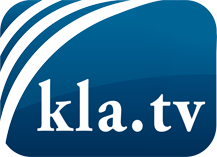 О чем СМИ не должны молчать ...Мало слышанное от народа, для народа...регулярные новости на www.kla.tv/ruОставайтесь с нами!Бесплатную рассылку новостей по электронной почте
Вы можете получить по ссылке www.kla.tv/abo-ruИнструкция по безопасности:Несогласные голоса, к сожалению, все снова подвергаются цензуре и подавлению. До тех пор, пока мы не будем сообщать в соответствии с интересами и идеологией системной прессы, мы всегда должны ожидать, что будут искать предлоги, чтобы заблокировать или навредить Kla.TV.Поэтому объединитесь сегодня в сеть независимо от интернета!
Нажмите здесь: www.kla.tv/vernetzung&lang=ruЛицензия:    Creative Commons License с указанием названия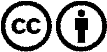 Распространение и переработка желательно с указанием названия! При этом материал не может быть представлен вне контекста. Учреждения, финансируемые за счет государственных средств, не могут пользоваться ими без консультации. Нарушения могут преследоваться по закону.